Introduction SlideAppeals and Grievances PresentationPresenters:Libby Graves, Vice President of Customer ExperienceMyriam Jackson, Contact Center DirectorJoseph Tierney, Appeals and Grievances SupervisorImproving care for people with disabilities and chronic health needs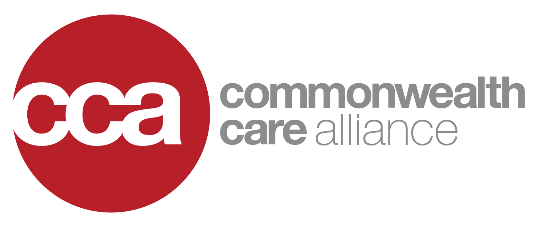 Note:  CCA’s logo and this information in quotes appear on slides 2-9.“© 2018 Commonwealth Care Alliance. ®Confidential & Proprietary Information”Slide 1Types of ComplaintsMembers have the right to file a complaint with CCA regarding processes, service delivery, quality of care, etc.Complaints can be reported in these different ways:By telephoneIn writingIn personFormal Complaint:AppealGrievanceSlide 2How to File a GrievanceWith CCAMember Services Department(866) 610-2273Translation availableOutside CCA	One Care Ombudsman	MassHealth	CMS – Center for Medicare and Medicaid ServicesSlide 3Members have the Right to Elect a RepresentativeAppointment of RepresentativePower of AttorneyLegal GuardianSlide 4Complaint WorkflowThis slide contains a workflow chart which illustrates the following:A complaint is reviewed by the Member Services Department. The Department identifies the complaint type – Grievance, Appeal or Inquiry. The Grievance then goes to a “Quality of Care” review and is escalated to the CCA Chief Quality Care Officer.Slide 5Quality of Care GrievancesThis slide contains a cartoon of a woman, man and doctor with this caption “His pacemaker keeps opening and shutting the garage door.”Slide 6Complaint Timeframes
*Cases may be extended by 14 calendar days if CCA believes the extension is in the member’s best interestSlide 7Who reviews the appeal?A qualified clinicianSeparate from the initial reviewerJoint-reviewers at timesSlide 8Appeal Review LevelsLevel 1	Internal Appeals*Level 2	Independent Review Entity (Maximus) and/or Board of HearingsLevel 3	Administrative Law Judge (ALJ)Level 4	Medicare Appeals Council (MAC)Level 5	Federal District Court*Appeals which deny a Medicare covered service or item is automatically sent to Maximus by CCANon-Pharmacy AppealTimeframeStandard Appeal30 calendar daysExpedited Appeal72 hoursPharmacy AppealTimeframeStandard Appeal7 calendar daysExpedited Appeal72 hoursGrievanceTimeframeStandard30 calendar daysExpedited24 hours